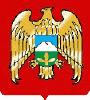 МЕСТНАЯ  АДМИНИСТРАЦИЯ ЭЛЬБРУССКОГО МУНИЦИПАЛЬНОГО РАЙОНА КАБАРДИНО-БАЛКАРСКОЙ РЕСПУБЛИКИКЪЭБЭРДЕЙ - БАЛЪКЪЭР РЕСПУБЛИКЭМ ХЫХЬЭ ЭЛЬБРУС МУНИЦИПАЛЬНЭ РАЙОНЫМ И ЩIЫПIЭ АДМИНИСТРАЦЭКЪАБАРТЫ-МАЛКЪАР РЕСПУБЛИКАНЫ ЭЛЬБРУС МУНИЦИПАЛЬНЫЙ РАЙОНУНУ ЖЕР-ЖЕРЛИ АДМИНИСТРАЦИЯСЫ« 30 »  августа  2021 г.              О создании муниципального родительского комитета Эльбрусского муниципального района Во исполнение Федерального Закона от 29.12.2012 № 273-ФЗ «Об образовании в Российской Федерации», в целях организации и координации деятельности родительской общественности, реализации прав родителей на участие в управлении муниципальной образовательной системой и содействия основным процессам воспитания детей: Создать муниципальный родительский комитет.  Утвердить Положение о Муниципальном родительском комитете (Приложение №1).Утвердить состав муниципального родительского комитета Эльбрусского муниципального района (Приложение №2).МУ «Управление образования» (Н.Атакуева) довести настоящее постановление до сведения руководителей общеобразовательных организаций. 5. Опубликовать настоящее постановление в районной газете "Эльбрусские новости" и разместить на официальном сайте Эльбрусского муниципального района elbrus.kbr.ru.6. Постановление вступает в законную силу с момента подписания.7. Контроль за исполнением настоящего постановления возложить на первого заместителя главы местной администрации Эльбрусского муниципального района Улимбашева А.Х. И.о. главы местной администрацииЭльбрусского муниципального района 				  К. СоттаевПриложение №1к постановлению администрацииЭльбрусского муниципального районаот  30.08.2021г. № 273Положение  о муниципальном родительском комитете Эльбрусского муниципального района 1. Общие положения1.1. Настоящее Положение о Муниципальном Родительском комитете разработано в соответствии с Конституцией Российской Федерации, Конвенцией ООН о правах ребенка, Семейным кодексом Российской Федерации (ст. 63, ст. 64), закона Российской Федерации «Об образовании в Российской Федерации» (ст.2 п. 6, ст. 35 п. 2, ст.52 п. 1), закона Российской Федерации «Об основах гарантий прав ребенка в Российской Федерации». Настоящее положение регламентирует деятельность районного Родительского комитета, образованного при администрации Эльбрусского муниципального района. 1.2. Муниципальный Родительский комитет- это совещательный орган, созданный с целью реализации основных принципов государственно-общественного управления, расширения возможностей для отдельных родителей и родительской общественности по защите законных прав и интересов ребенка, в целях содействия образовательным учреждениям и семьям в получении детьми основного общего среднего образования. Районный родительский комитет представляет и защищает интересы родителей и детей в органах государственной власти, органах местного самоуправления и общественных объединений. 1.3. Положение и состав Родительского комитета утверждается и вводится в действие постановлением главы администрации муниципального района. Изменения и дополнения вносятся в таком же порядке. 1.4. Муниципальный Родительский комитет (далее по тексту- Комитет) возглавляет председатель. Срок полномочий Комитета- 3 года. 1.5. Для координации в состав Комитета входит член комиссии по делам несовершеннолетних и защите их прав, представители управления образования, представитель администрации Эльбрусского муниципального района, представители родительских комитетов образовательных учреждений района, общественных объединений. 1.6. Решения Комитета носят рекомендательный характер. Обязательными для исполнения являются только те решения Комитета, в целях реализации которых принимается постановление комиссии по делам несовершеннолетних и защите их прав. 2. Основные задачи2.1. Содействие укреплению связи семьи, школы и общественности в целях обеспечения единства воспитательного воздействия на детей и повышение его результативности. 2.2. Оказание всемерного содействия повышению авторитета учителя, помощи школе и семье в воспитании ответственного отношения к учебе, привитии навыков учебного труда, формировании разумных потребностей у детей, в организации содержательного досуга школьников. 2.3. Организация работы с родителями (законными представителями) учащихся общеобразовательных заведений по разъяснению их прав и обязанностей, значения всестороннего воспитания ребенка в семье. 2.4. Повышение ответственности родителей за воспитание детей. 3. Функции муниципального Родительского комитета3.1. Содействует обеспечению оптимальных условий для организации образовательного и воспитательного процесса. 3.2. Координирует деятельность родительских комитетов. 3.3. Проводит разъяснительную и консультативную работу среди родителей (законных представителей) обучающихся об их правах и обязанностях. 3.4. Оказывает содействие в проведении мероприятий. 3.5. Совместно с администрациями учреждений контролирует организацию качества питания обучающихся, медицинского обслуживания. 3.6. Оказывает помощь администрациям образовательных учреждений в организации и проведении родительских собраний. 3.7. Рассматривает обращения в свой адрес, а также обращения по вопросам, отнесенным настоящим Положением к компетенции Комитета. 3.8. Принимает участие в организации безопасных условий осуществления образовательного процесса, соблюдения санитарно-гигиенических правил и норм. 3.9. Взаимодействует с общественными организациями, средствами массовой информации по вопросу пропаганды семейных традиций, уклада школьной жизни. 3.10. Взаимодействует с педагогическими коллективами и родительскими комитетами образовательных учреждений по вопросам профилактики правонарушений, безнадзорности и беспризорности среди несовершеннолетних обучающихся. 4. Права муниципального родительского комитета4.1. Обращаться за разъяснениями в учреждения и организации. 4.2. Заслушивать и получать информацию от родительских комитетов. 4.3. Добиваться общественного воздействия на родителей, уклоняющихся от воспитания детей в семье. 4.4. Давать разъяснения и принимать меры по рассматриваемым обращениям. 4.5. Поощрять родителей (законных представителей) обучающихся за активную работу в Комитете, оказание помощи в проведении мероприятий и. т.д. 5. Ответственность муниципального родительского комитетаМуниципальный родительский Комитет отвечает за: 5.1. Реализацию плана работы. 5.2. Выполнение решений, рекомендаций Комитета. 5.3.Установление взаимопонимания между руководством образовательных учреждений и родителями (законными представителями) в вопросах семейного и общественного воспитания. 5.4. Качественное принятие решений в соответствии с действующим законодательством. 5.5. Бездействие отдельных членов Комитета или всего Комитета. Организационная структура и регламент работы родительского комитетаКомитет формируется по предложению образовательных организаций Эльбрусского района. Состав родительского комитета – 13 человек. Период работы – 3 учебных года. 6.2. Предложения по составу рассматриваются на коллегии управления образования и выносятся для утверждения Главе Эльбрусского муниципального района. Из состава комитета избирается председатель и секретарь. 6.3. Комитет составляет план работы на учебный год, который согласовывается с управлением образования администрации Эльбрусского муниципального района.6.4.Заседания проводятся не реже 2 раз в год. 6.5. Решения принимаются простым большинством голосов при наличии на заседании не менее половины членов комитета. 6.6. Решения комитета носят рекомендательный характер для участников образовательного процесса. 6.7. Секретарь ведет протоколы заседаний, которые хранятся у председателя. Приложение № 2к постановлению администрацииЭльбрусского муниципального районаот _________ № _______Состав муниципального родительского комитета Эльбрусского муниципального районаПОСТАНОВЛЕНИЕУНАФЭБЕГИМИ     № 273     № 273     № 273№ п/пФИОнаименование ООместо работы, должностьконтактный телефон1БалаеваЗалина МажитовнаМОУ «СОШ № 4им. Т.М. Энеева»с.п. КенделенГК УБР ДСР «Радуга»г. Нальчик, медсестра892870021402ТеппеваМарина МахтиевнаМОУ «СОШ № 1им. А.Ж. Доттуева»с.п. КенделенГБУЗ ЦРБ Эльбрусского района, медсестра892891246633Байзуллаева Зухра КамаловнаМОУ «СОШ»с.п. БедыкАдминистрация с.п. Бедык, специалист896742359114КудаевАсланмырза ЖагафаровичМОУ «СОШим. А.М. Ахаматова»с.п. БылымС.п. Былым, землеустроитель892891693375МалкандуеваАрюжан ХанафиевнаМОУ «СОШ № 3»г.п. ТырныаузАдминистрация Эльбрусского муниципального района, специалист по социальной политике892871376566ТебердиеваЗайнаф АлиевнаМОУ «Гимназия № 5»г.п. ТырныаузГБУЗ ЦРБ Эльбрусского района, главный врач892870797797ЖантуеваМарина ЖамаловнаМОУ «СОШим. М.Д. Теммоева»с.п. В.БаксанАдминистрация Эльбрусского Муниципального района,ведущий специалист КДН и ЗП893807978868ЗалихановаФатима МагомедовнаМОУ «СОШ»с.п. ЭльбрусАдминистрацияс.п. Эльбрус,ведущий специалист892872287199ТемукуеваАминат МухтаровнаМОУ «СОШ»с.п. Терсколиндивидуальный предприниматель8928702555610НастаеваФатима ЖамаловнаМОУ «СОШ»с.п. ЛашкутаАдминистрацияс.п. Лашкута,специалист8928 708482011МустафаевРуслан СергеевичМОУ «СОШ»с.п. НейтриноБНО ИЯИ РАН8928075698912ЭндрееваФатимат ИсмаиловнаМОУ «СОШим. В.Г. Кузнецова»г.п. ТырныаузПродавец в магазине «Кавказ»8928690421613ГежаеваЖанет СагитовнаМОУ «Лицей»г.п. ТырныаузМедсестраМОУ «СОШ № 6»г.п. Тырныауз8928717397214Ахкубекова Жанна Кайтмурзаевна МУ «Управление образования»Ведущий специалист 89287188859